We can use control Image to play GIF picture,Double click control’s Picture property,Choose a GIF picture,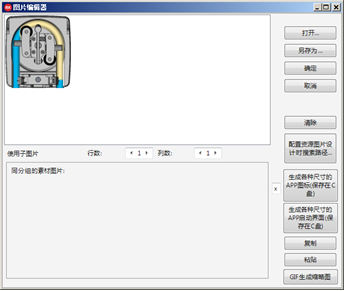 Set property Animated as True,The GIF picture can be played dynamically,And you can set play speed in property AnimateSpeed